Разработка на базе КА 2.4.13.243В обработку формирования заказов по потребностям добавить форму выбора поставщиков.Обработка находится тут: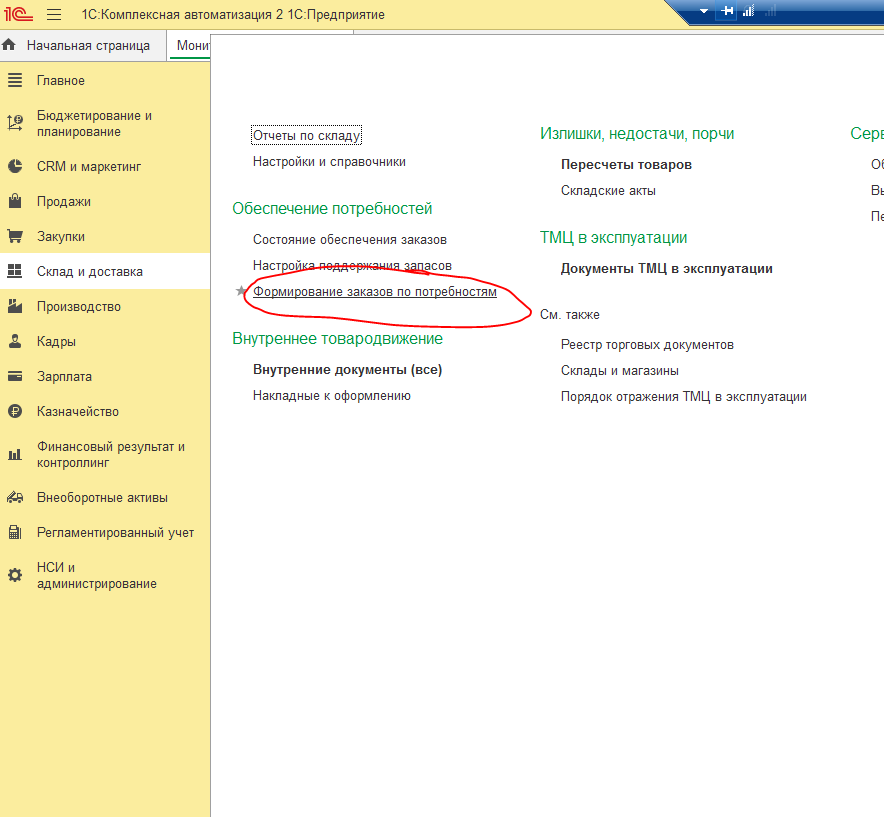 Сюда добавить кнопку «Выбрать поставщика»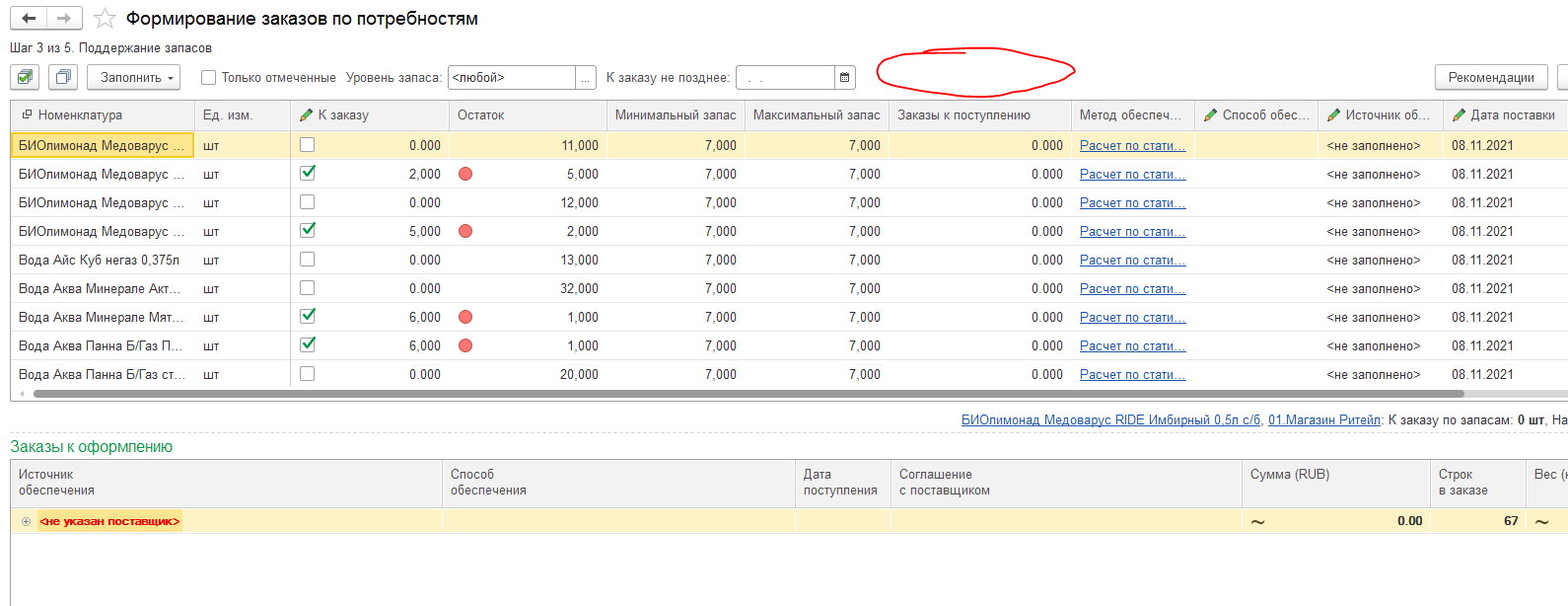 Сценарий работы пользователя:Пользователь выделяет позиции номенклатуры в ТЧ.Нажимает кнопку «Выбрать поставщика» и появляется форма со списком поставщиков по которым зарегистрированы цены по выбранным номенклатурам в ТЧ документом «Регистрация цен поставщиков».Пользователь выбирает поставщика и данный поставщик заполняется у выбранных номенклатур в колонке Источник обеспечения с типовым перезаполнением ТЧ «Заказы к оформлению» 